КОМПЛОНАРНЫЕ ВЕКТОРЫПРАВИЛО ПАРАЛЛЕЛЕПИДАРАЗЛОЖЕНИЕ ВЕКТОРА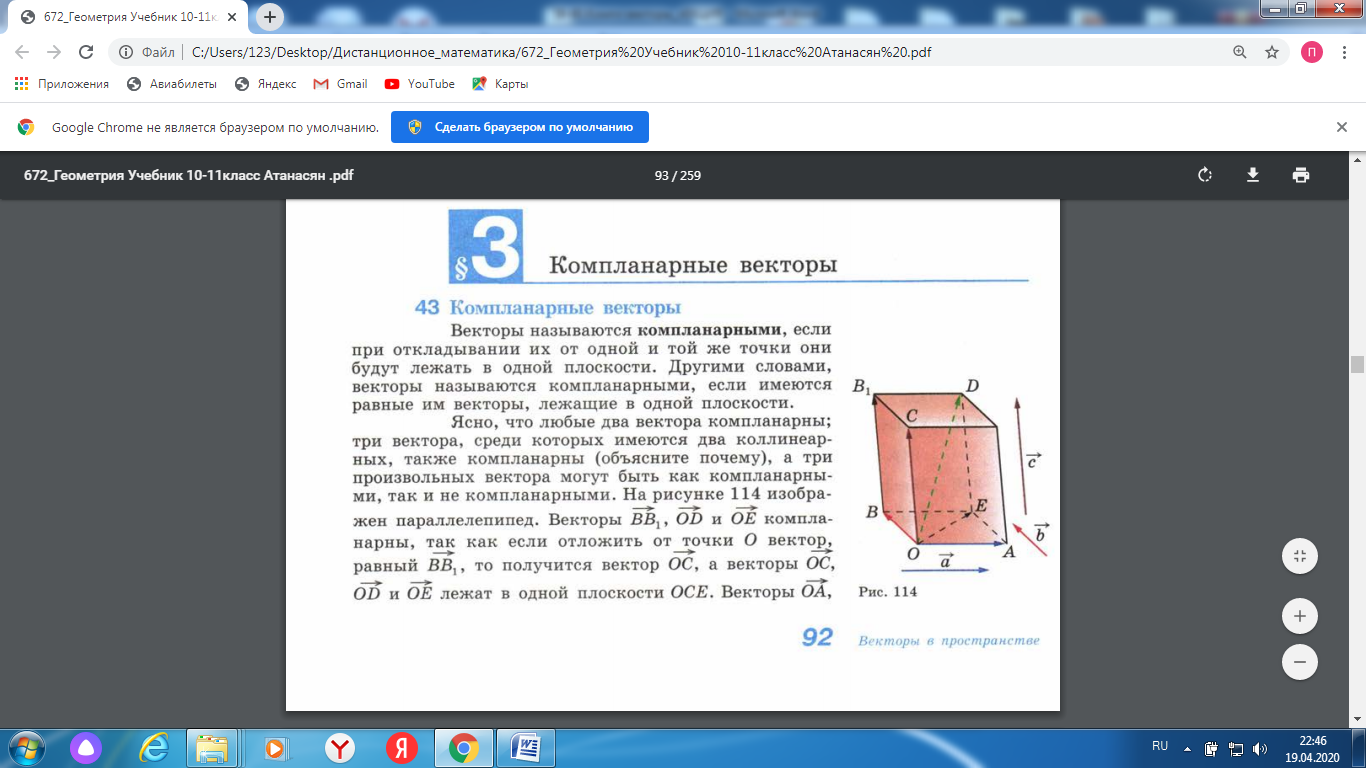 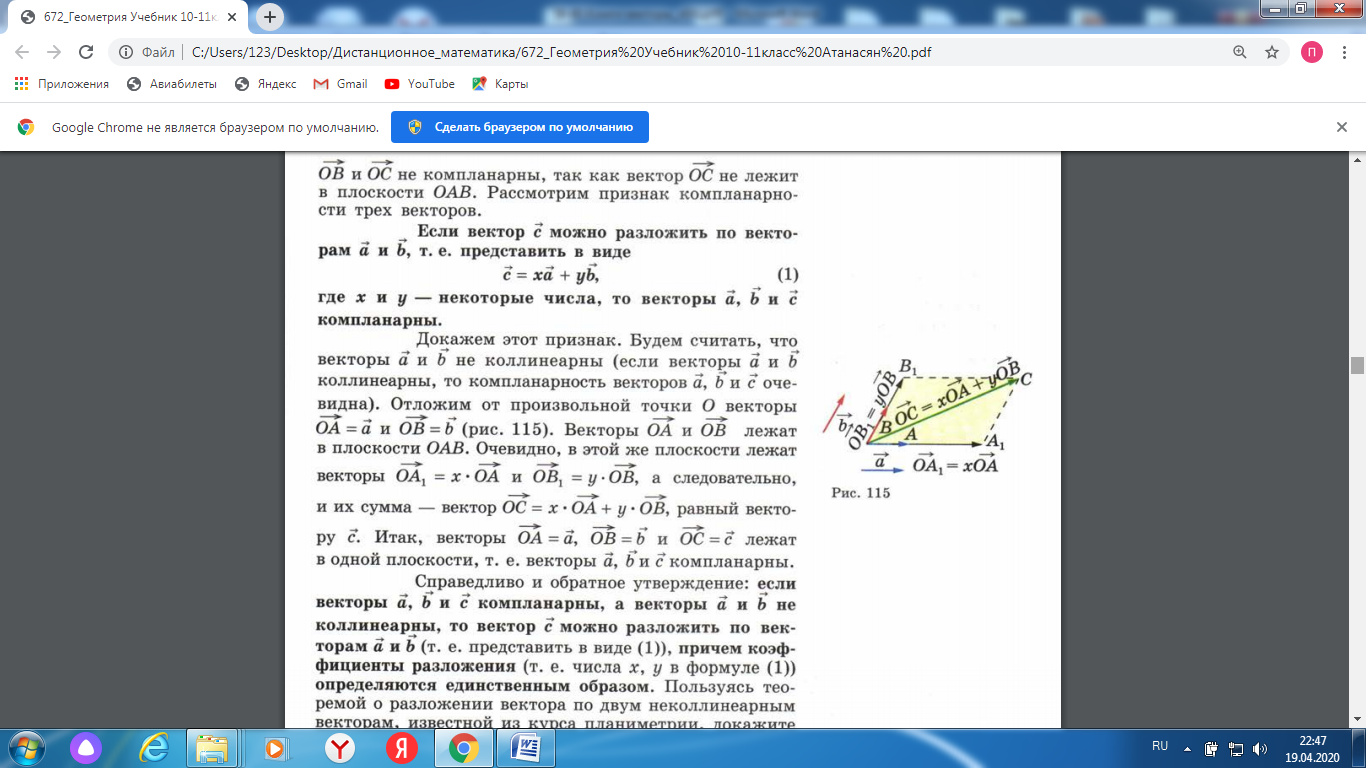 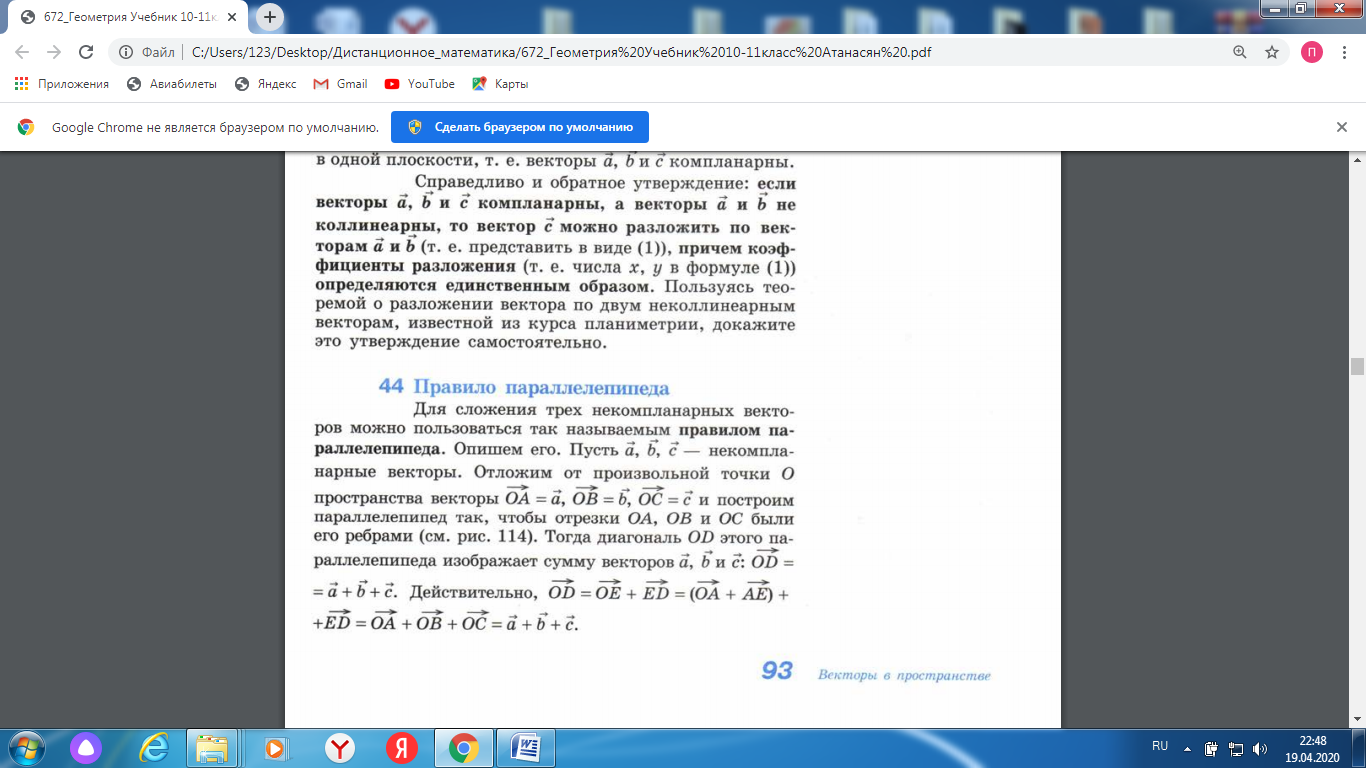 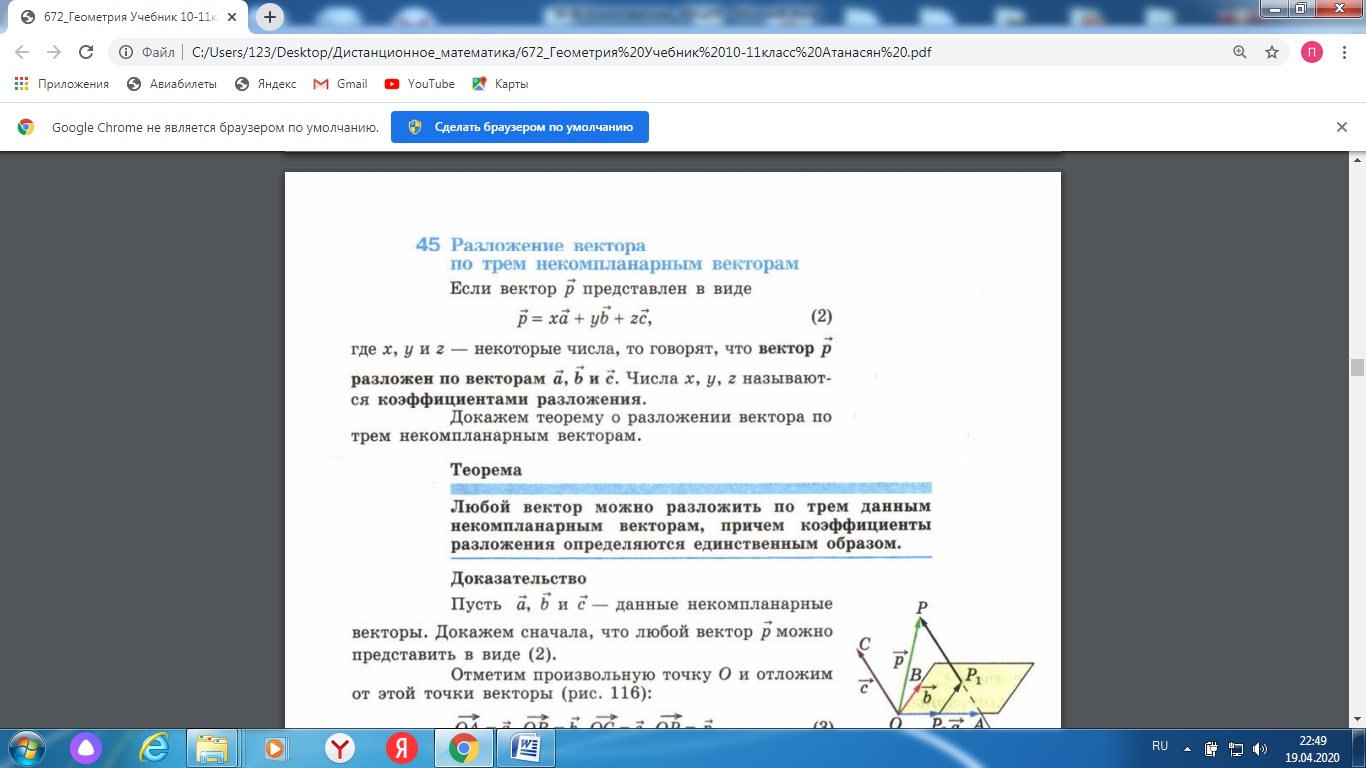 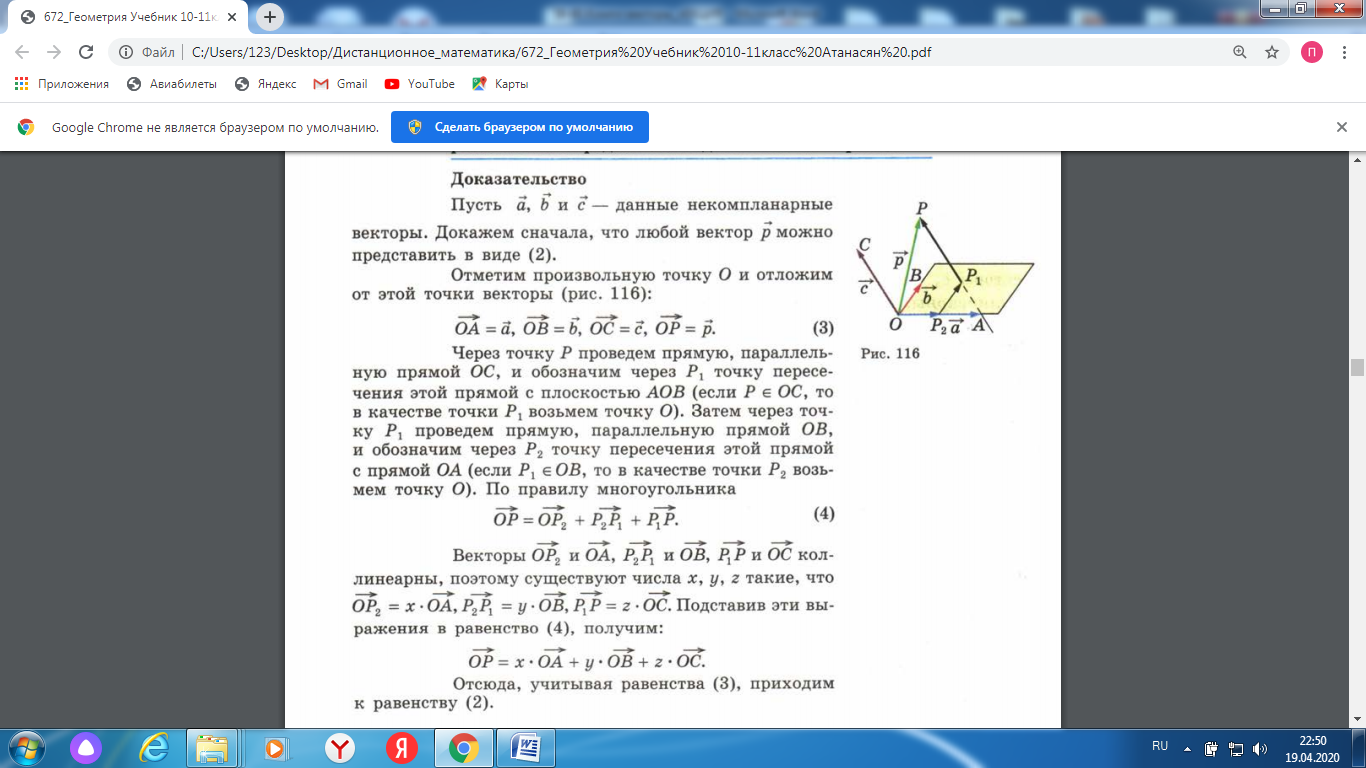 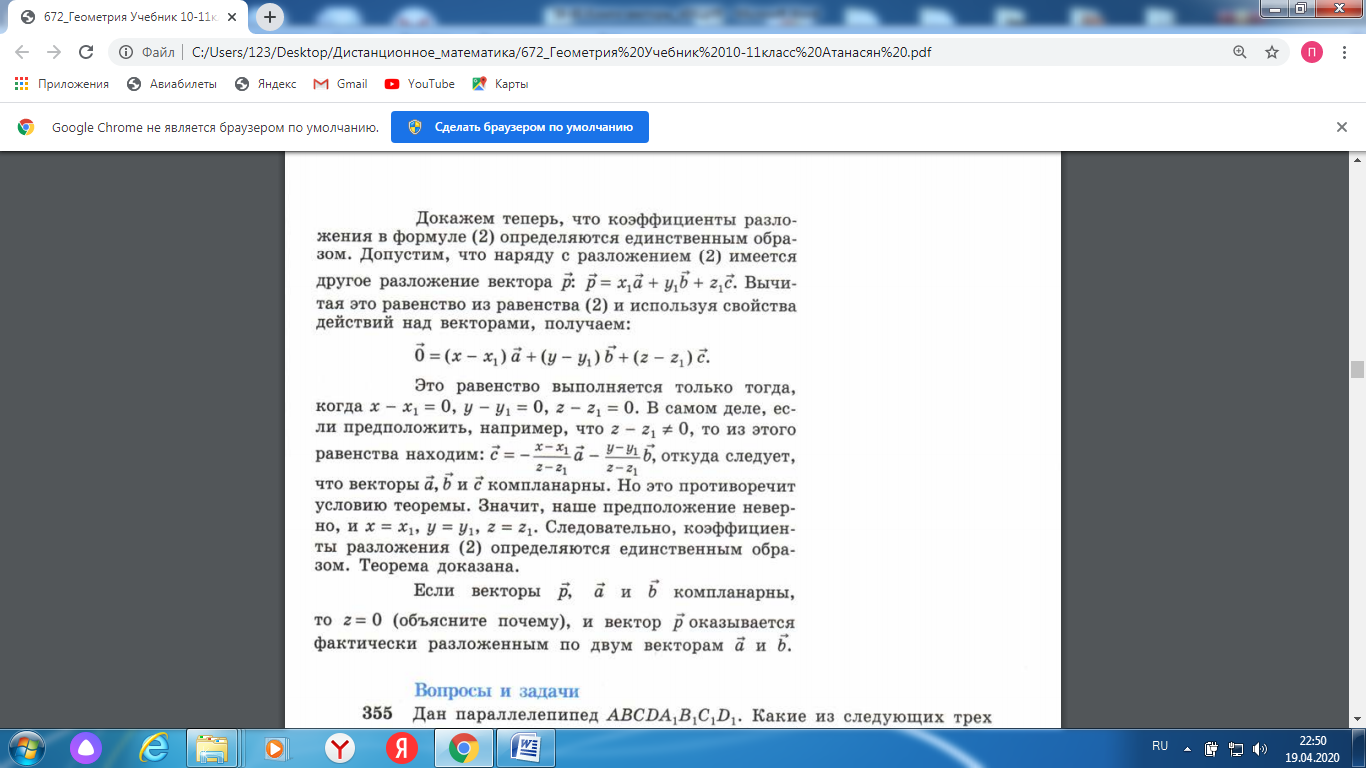 